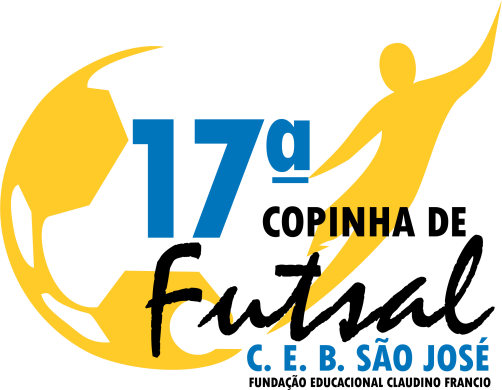    TABELA DE JOGOS0108h10minALEMANHA “A”ARGENTINA “A”0208h20minBRASIL “A”ITÁLIA “A”0308h30minALEMANHA “B”ARGENTINA “B”0408h40minBRASIL “B”ITÁLIA “B”0508h50minALEMANHA “C”ARGENTINA “C”0609h00minFRANÇA’ “A”ALEMANHA “A”0709h10minARGENTINA “A”ITALIA “A”0809h20minFRANÇA “B”ALEMANHA “B”0909h30minARGENTINA “B”ITÁLIA “B”1009h40minARGENTINA “C”BRASIL “C”1109h50minBRASIL “A”FRANÇA “A”1210h00minALEMANHA “A”ITÁLIA “A”1310h10minBRASIL “B”FRANÇA “B”1410h20minITALIA  “B”ALEMANHA “B”1510h30minARGENTINA “A”BRASIL “A”1610h40minFRANÇA “A”ITÁLIA “A”1710h50minARGENTINA “B”BRASIL “B”1811h00minFRANÇA “B”ITÁLIA “B”1911h10minBRASIL “C”ALEMANHA “C”2011h20minALEMANHA “B”BRASIL “B”2111h30minFRANÇA “B”ARGENTINA “B”2211h40minALEMANHA “A”BRASIL “A”2311h50minFRANÇA “A”ARGENTINA “A”2412h00minENCERRAMENTO E ENTREGA DE MEDALHASENCERRAMENTO E ENTREGA DE MEDALHASENCERRAMENTO E ENTREGA DE MEDALHASENCERRAMENTO E ENTREGA DE MEDALHAS